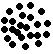 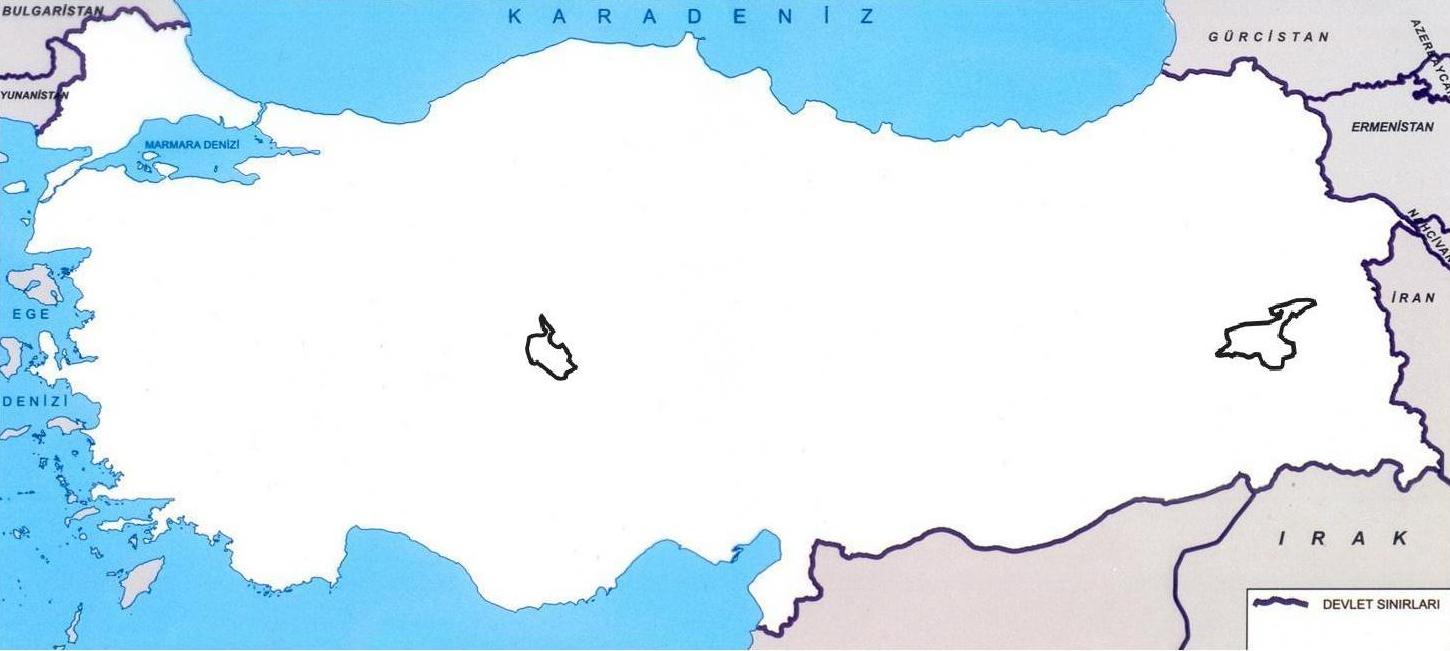 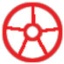 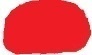 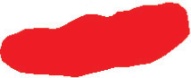 Türkiye’de görülen iklimlerGörüldüğü BölgelerEn fazla yağış aldığı mevsimEn az yağış aldığı mevsimYağış oluşum şekliToprak tipiBitki örtüsüAkdeniz İklimiAkdeniz, Kıyı Ege ve Güney MarmaraKışYazCepheselTerra-RossaKızılçam ve MakiKaradeniz İklimiKarasal iklimSert Karasal İklim